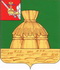 АДМИНИСТРАЦИЯ НИКОЛЬСКОГО МУНИЦИПАЛЬНОГО РАЙОНАПОСТАНОВЛЕНИЕ28.03.2023 года		                                                                                     № 211г. Никольск	В целях приведения Административного регламента в соответствии с действующим законодательством Российской Федерации, руководствуясь статьей 33 Устава Никольского муниципального района, администрация Никольского муниципального районаПОСТАНОВЛЯЕТ:1. Внести в административный регламент предоставления муниципальной услуги по выдаче разрешения на строительство, утвержденный постановлением администрации Никольского муниципального района от 16.06.2022 года № 549 (далее – административный регламент), следующие изменения:1.1. пункт 1.4. раздела I административного регламента дополнить следующим абзацем:«для застройщиков, наименования которых содержат слова «специализированный застройщик», наряду со способами, указанными в пунктах 1 - 4 настоящей части с использованием единой информационной системы жилищного строительства, предусмотренной Федеральным законом от 30 декабря 2004 года N 214-ФЗ «Об участии в долевом строительстве многоквартирных домов и иных объектов недвижимости и о внесении изменений в некоторые законодательные акты Российской Федерации», за исключением случаев, если в соответствии с нормативным правовым актом субъекта Российской Федерации подача заявления о выдаче разрешения на строительство осуществляется через иные информационные системы, которые должны быть интегрированы с единой информационной системой жилищного строительства»;1.2. пункт 2.6.1 раздела II административного регламента дополнить следующим абзацем:«8) согласование архитектурно-градостроительного облика объекта капитального строительства в случае, если такое согласование предусмотрено статьей 40.1 Градостроительного Кодекса Российской Федерации»;1.3. пункт 2.6.7 раздела II административного регламента дополнить следующими абзацами:«путем использования государственных информационных систем обеспечения градостроительной деятельности с функциями автоматизированной информационно-аналитической поддержки осуществления полномочий в области градостроительной деятельности.Прием заявления от застройщиков, наименования которых содержат слова «специализированный застройщик», наряду со способами, указанными в настоящем пункте может быть осуществлено с использованием единой информационной системы жилищного строительства, предусмотренной Федеральным законом  от 30 декабря 2004 года № 214-ФЗ «Об участии в долевом строительстве многоквартирных домов и иных объектов недвижимости и о внесении изменений в некоторые законодательные акты Российской Федерации», за исключением случаев, если в соответствии с нормативным правовым актом субъекта Российской Федерации подача заявления о выдаче разрешения на строительство осуществляется через иные информационные системы, которые  должны быть интегрированы с единой информационной системой жилищного строительства».2. Настоящее постановление вступает в силу после официального опубликования в районной газете «Авангард», подлежит размещению на официальном сайте администрации Никольского муниципального района в информационно-телекоммуникационной сети «Интернет».Руководитель администрации						      Никольского муниципального района                                                                     А.Н. БаданинаО внесении изменений в административный регламент предоставления муниципальной услуги по выдаче разрешения на строительство, утвержденный постановлением администрации Никольского муниципального района от 16.06.2022 года № 549